Szkoła Doktorska Uniwersytetu Medycznego im. Karola Marcinkowskiego w PoznaniuSPRAWOZDANIE DOKTORANTADO OCENY ŚRÓDOKRESOWEJ……....................…………………………………………	 	        ……....................…………………………………………(data sporządzenia sprawozdania)					            (czytelny podpis doktoranta)Akceptacja promotora……....................…………………………………………	 	        ……....................…………………………………………                           (data)				                                             (czytelny podpis promotora)Akceptacja drugiego promotora/promotora pomocniczego……....................…………………………………………	 	        ……....................…………………………………………                                 (data)                                                	   (czytelny podpis drugiego promotora/promotora pomocniczego)Uniwersytet Medyczny im. Karola Marcinkowskiego w Poznaniu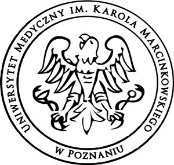 załącznik nr 1 do Procedury przeprowadzenia oceny śródokresowej w roku 2022OKRES:20.../20...20.../20...20.../20...20.../20...DANE DOKTORANTA DANE DOKTORANTA DANE DOKTORANTA DANE DOKTORANTA DANE DOKTORANTA IMIĘ I NAZWISKOIMIĘ I NAZWISKONUMER ALBUMUNUMER ALBUMUJEDNOSTKAJEDNOSTKAROK ROZPOCZĘCIA KSZTAŁCENIA W SZKOLE DOKTORSKIEJROK ROZPOCZĘCIA KSZTAŁCENIA W SZKOLE DOKTORSKIEJROZPRAWA DOKTORSKAROZPRAWA DOKTORSKAROZPRAWA DOKTORSKAROZPRAWA DOKTORSKAROZPRAWA DOKTORSKATYTUŁ ROZPRAWY DOKTORSKIEJ(w języku polskim i angielskim)TYTUŁ ROZPRAWY DOKTORSKIEJ(w języku polskim i angielskim)TYTUŁ ROZPRAWY DOKTORSKIEJ(w języku polskim i angielskim)TYTUŁ ROZPRAWY DOKTORSKIEJ(w języku polskim i angielskim)DYSCYPLINA NAUKOWA (podkreślić właściwe)DYSCYPLINA NAUKOWA (podkreślić właściwe)nauki medycznenauki farmaceutycznenauki o zdrowiuPLANOWANY TERMIN ZŁOŻENIA ROZPRAWY DOKTORSKIEJ (podać miesiąc i rok)PLANOWANY TERMIN ZŁOŻENIA ROZPRAWY DOKTORSKIEJ (podać miesiąc i rok)PROMOTORPROMOTORPROMOTORPROMOTORPROMOTORIMIĘ I NAZWISKOIMIĘ I NAZWISKOSTOPIEŃ/TYTUŁ NAUKOWYSTOPIEŃ/TYTUŁ NAUKOWYDYSCYPLINA NAUKOWA/DYSCYPLINY NAUKOWE(podkreślić właściwe – dyscyplinę podstawową pogrubić)DYSCYPLINA NAUKOWA/DYSCYPLINY NAUKOWE(podkreślić właściwe – dyscyplinę podstawową pogrubić)nauki medycznenauki farmaceutycznenauki o zdrowiuJEDNOSTKAJEDNOSTKADRUGI PROMOTOR / PROMOTOR POMOCNICZY (niepotrzebne skreślić)DRUGI PROMOTOR / PROMOTOR POMOCNICZY (niepotrzebne skreślić)DRUGI PROMOTOR / PROMOTOR POMOCNICZY (niepotrzebne skreślić)DRUGI PROMOTOR / PROMOTOR POMOCNICZY (niepotrzebne skreślić)DRUGI PROMOTOR / PROMOTOR POMOCNICZY (niepotrzebne skreślić)IMIĘ I NAZWISKOIMIĘ I NAZWISKOSTOPIEŃ/TYTUŁ NAUKOWYSTOPIEŃ/TYTUŁ NAUKOWYDYSCYPLINA NAUKOWA/DYSCYPLINY NAUKOWE(podkreślić właściwe – dyscyplinę podstawową pogrubić)DYSCYPLINA NAUKOWA/DYSCYPLINY NAUKOWE(podkreślić właściwe – dyscyplinę podstawową pogrubić)nauki medycznenauki farmaceutycznenauki o zdrowiuJEDNOSTKAJEDNOSTKA1. SPRAWOZDANIE Z POSTĘPÓW W REALIZACJI INDYWIDUALNEGO PLANU BADAWCZEGO(PROSZĘ OPISAĆ REALIZACJĘ DOTYCHCZASOWYCH ETAPÓW HARMONOGRAMU PRAC BADAWCZYCH ORAZ POSTĘPY W PRZYGOTOWANIU ROZPRAWY DOKTORSKIEJ – w odniesieniu do wpisów w IPB)A. REALIZACJA DOTYCHCZASOWYCH ETAPÓW HARMONOGRAMU PRAC BADAWCZYCH (OPIS – MAKS. 1 STRONA A4, CALIBRI 11, ODSTĘP 1,5)B. POSTĘP W PRZYGOTOWANIU ROZPRAWY DOKTORSKIEJ (OPIS – MAKS. 2 STRONY A4, CALIBRI 11, ODSTĘP 1,5)2. EFEKTY DZIAŁALNOŚCI BADAWCZEJ2. EFEKTY DZIAŁALNOŚCI BADAWCZEJI ROK KSZTAŁCENIA W SZKOLE DOKTORSKIEJI ROK KSZTAŁCENIA W SZKOLE DOKTORSKIEJRODZAJ DZIAŁALNOŚCITERMIN REALIZACJIZADANIAPublikacje (należy podać tylko te publikacje, które ukazały się już drukiem w okresie sprawozdawczym oraz te, które zostały ostatecznie zaakceptowane przez redakcję – potwierdzone numerem doi, zgodnie ze stanem Biblioteki Głównej UMP) :Aktywne uczestnictwo w konferencjach (załącznik: dokument potwierdzający wystąpienia na konferencji lub kserokopia streszczenia z książki abstraktów, dokument potwierdzający przyznanie nagrody/wyróżnienia) :Złożenie wniosku grantowego (np. UMP, NCN, NCBIR, FNP, od momentu rozpoczęcia kształcenia w szkole doktorskiej, osoby zrekrutowane do realizacji grantu NCN lub doktoratu wdrożeniowego, nie wykazują tego konkretnego grantu; załącznik: dokument potwierdzający udział w grancie - informacja od grantodawcy / oryginał wniosku, wydruk ze sprawozdania/raportu lub inny formalny dokument przedstawiający skład zespołu badawczego) :Staże naukowe (nie dotyczy szkoleń zawodowych, od momentu rozpoczęcia kształcenia w szkole doktorskiej; załącznik: dokument potwierdzający realizację stażu) :Udział w organizacji konferencji naukowej:Działalność na rzecz rozwoju nauki i dydaktyki (m. in. członkostwo w towarzystwie naukowym, fundacji lub komisjach, opieka nad kołem studenckim):Inne (np. zgłoszenia patentowe) :II ROK KSZTAŁCENIA W SZKOLE DOKTORSKIEJII ROK KSZTAŁCENIA W SZKOLE DOKTORSKIEJRODZAJ DZIAŁALNOŚCITERMIN REALIZACJIZADANIAPublikacje (należy podać tylko te publikacje, które ukazały się już drukiem w okresie sprawozdawczym oraz te, które zostały ostatecznie zaakceptowane przez redakcję – potwierdzone numerem doi, zgodnie ze stanem Biblioteki Głównej UMP) :Aktywne uczestnictwo w konferencjach (załącznik: dokument potwierdzający wystąpienia na konferencji lub kserokopia streszczenia z książki abstraktów, dokument potwierdzający przyznanie nagrody/wyróżnienia) :Złożenie wniosku grantowego (np. UMP, NCN, NCBIR, FNP, od momentu rozpoczęcia kształcenia w szkole doktorskiej, osoby zrekrutowane do realizacji grantu NCN lub doktoratu wdrożeniowego, nie wykazują tego konkretnego grantu; załącznik: dokument potwierdzający udział w grancie - informacja od grantodawcy / oryginał wniosku, wydruk ze sprawozdania/raportu lub inny formalny dokument przedstawiający skład zespołu badawczego) :Staże naukowe (nie dotyczy szkoleń zawodowych, od momentu rozpoczęcia kształcenia w szkole doktorskiej; załącznik: dokument potwierdzający realizację stażu) :Udział w organizacji konferencji naukowej:Działalność na rzecz rozwoju nauki i dydaktyki (m. in. członkostwo w towarzystwie naukowym, fundacji lub komisjach, opieka nad kołem studenckim):Inne (np. zgłoszenia patentowe) :3. SPRAWOZDANIE Z REALIZACJI PROGRAMU KSZTAŁCENIAEGZAMINY I ZALICZENIA WRAZ Z PRAKTYKAMI ZAWODOWYMI (GODZINY DYDAKTYCZNE) – NALEŻY ZAŁĄCZYĆ WYDRUKOWANĄ KARTĘ OKRESOWYCH OSIĄGNIEĆ DOKTORANTA LUB PROTOKOŁY ZALICZENIA PRZEDMIOTÓW4. PUBLIKACJE DOKTORANTA PRZED ROZPOCZĘCIEM KSZTAŁCENIA W SZKOLE DOKTORSKIEJ4. PUBLIKACJE DOKTORANTA PRZED ROZPOCZĘCIEM KSZTAŁCENIA W SZKOLE DOKTORSKIEJ4. PUBLIKACJE DOKTORANTA PRZED ROZPOCZĘCIEM KSZTAŁCENIA W SZKOLE DOKTORSKIEJLiczba publikacjiŁączna punktacja MNiSW/MEiNSUMARYCZNY IF